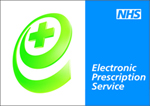 Patient name ………………………………………………………………………………………………Address ……………………………………………………………………………………………………………………………………………………………………………………………………………………………Telephone Number.....…………………………………………………………………………………DOB ………………….………………………………………………………………………………………..NHS Number ………………………………………………………………………………………………I am the patient named above/carer of the patient named above. Nomination has been explained to me and I have also been offered a leaflet that explains nomination.Name and address of nominated dispenser:Patient Signature……………………………………………………………………………………………………Date………………………………………………………………….…………………………….